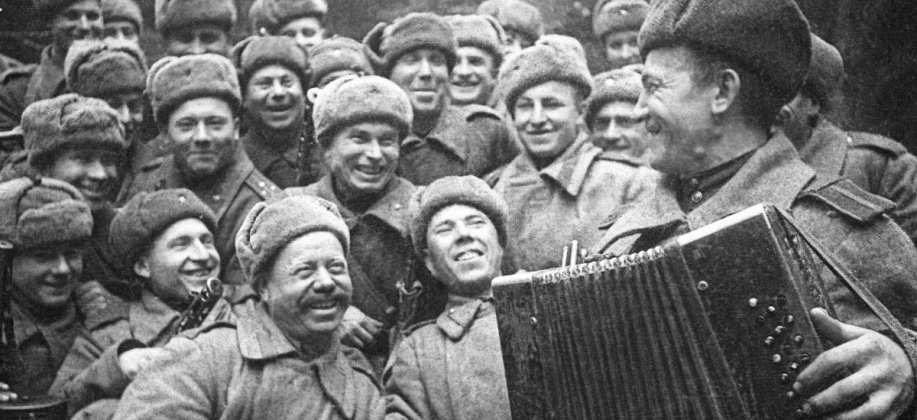 АНКЕТА «Конкурс военной песни» посвящается 75-летию «Дня Победы20-летию подвига воинов-десантников 6 парашютно-десантной роты 104 гвардейского парашютно-десантного полка 76  гвардейской воздушно-десантной дивизииУважаемые участники!  Дорогие дети - учащиеся ДШИ!Уважаемые родители! В КОНКУРСЕ МОЖЕТ ПРИНИМАТЬ УЧАСТИЕ ВСЯ СЕМЬЯ Вам необходимо после прослушивания каждой из представленной на конкурс песни ответить на вопросы анкеты Анкета прилагается. Заполнить форму ответов и выслать её по электронной почте, по адресу:                     asaiko@yandex.ru  Заранее благодарю всех участников Урока мужестваПримите от нас подарок участникам конкурса песни военных лет за активное творческое участие.. (Папка с файлами подарка прилагается).Соберитесь всей семьёй и спойте вместе с Анаром Мовсуровым песню «РОДИНА», которую он исполняет.С уважением и признательностью, заместитель директора ДШИпо научно-методической работе  Сайко Анатолий Леонидович.Мой моб.тел: 8 928 334 50 19АНКЕТА«Конкурс военной песни»Данные участника конкурса:Учащийся(аяся):Фамилия ______________________________,Имя ___________________________________,Отделение ДШИ________________________ ,«______» класс преподавателя __________________________________                                                                          (Ф.И.О. преподавателя)Если участие принимает вся семья, то- добавьте также данные участников семьи:Фамилия ______________________________,Имя ___________________________________,Отчество ___________________________________,Специальность (если работает)________________________ ,Спасибо за участие.С уважением, оргкомитет конкурса. №ФайлапесниНазвание песниФ.И.О. автораСлов песниФ.И.О. автор музыки песниФ.И.О. исполнителя(в чьём исполнении представлена песня)Дата и  краткая история написания песнии первого её исполнения01.02. 03.04.05. 06. 07. 08. 09. 10. 